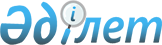 Об утверждении дополнений и изменений в Инструкцию об организации обменных операций с наличной иностранной валютой в Республике Казахстан, утвержденную постановлением Правления Национального Банка Республики Казахстан от 15 ноября 1999 года № 400
					
			Утративший силу
			
			
		
					Постановление Правления Национального Банка Республики Казахстан от 20 апреля 2001 года № 111. Зарегистрировано в Министерстве юстиции Республики Казахстан 07.06.2001 г. за № 1535. Утратило силу постановлением Правления Национального Банка Республики Казахстан от 27 октября 2006 года № 106

      Сноска. Утратило силу постановлением Правления Национального Банка РК от 27.10.2006 № 106 (вводится в действие с 01.01.2007 и подлежит официальному опубликованию).       В целях совершенствования организации обменных операций с наличной иностранной валютой в Республике Казахстан Правление Национального Банка Республики Казахстан постановляет:  

      1. Утвердить прилагаемые дополнения и изменения в  V991010_ Инструкцию об организации обменных операций с наличной иностранной валютой в Республике Казахстан, утвержденную постановлением Правления Национального Банка Республики Казахстан от 15 ноября 1999 года N 400, и ввести их и настоящее постановление в действие по истечении четырнадцатидневного срока со дня государственной регистрации в Министерстве юстиции Республики Казахстан.  

      2. Управлению валютного регулирования и контроля (Маженова Б.М.):  

      1) совместно с Юридическим департаментом (Шарипов С.Б.) принять меры к государственной регистрации в Министерстве юстиции Республики Казахстан настоящего постановления и дополнений и изменений в Инструкцию об организации обменных операций с наличной иностранной валютой в Республике Казахстан;  

      2) в семидневный срок со дня государственной регистрации в Министерстве юстиции Республики Казахстан довести настоящее постановление и дополнения и изменения в Инструкцию об организации обменных операций с наличной иностранной валютой в Республике Казахстан до сведения территориальных филиалов Национального Банка Республики Казахстан и банков второго уровня.  

      3. Территориальным филиалам Национального Банка Республики Казахстан в пятидневный срок со дня получения от Национального Банка Республики Казахстан настоящего постановления и утвержденных им дополнений и изменений в Инструкцию об организации обменных операций с наличной иностранной валютой в Республике Казахстан довести их до сведения уполномоченных организаций, осуществляющих обменные операции с наличной иностранной валютой.  

      4. Управлению международных отношений и связей с общественностью (Мартюшев Ю.А.) опубликовать настоящее постановление и дополнения и изменения в Инструкцию об организации обменных операций с наличной иностранной валютой в Республике Казахстан в средствах массовой информации.  

      5. Контроль за исполнением настоящего постановления возложить на заместителей Председателя Национального Банка Республики Казахстан Кудышева М.Т. (по пунктам 2 и 3) и Жангельдина Е.Т. (по пункту 4).  

  Председатель Национального Банка                                           

                                               Утверждены                                                 постановлением Правления                                                 Национального Банка                                                 Республики Казахстан                                                 от 20 апреля 2001 года                                                  N 111 



                               Дополнения и изменения  

           в Инструкцию об организации обменных операций с наличной  

                  иностранной валютой в Республике Казахстан  



         В Инструкцию об организации обменных операций с наличной иностранной валютой в Республике Казахстан, утвержденную постановлением Правления Национального Банка Республики Казахстан от 15 ноября 1999 года N 400  V991010_ "Об утверждении Инструкции об организации обменных операций с наличной иностранной валютой в Республике Казахстан" внести следующие дополнения и изменения:  

      1. Абзац первый пункта 31 после слов "юридические лица" дополнить словами ", не позже одного года после государственной регистрации,".  

      2. В подпункте 4) пункта 54 слова "контрольно-кассового аппарата с фискальной памятью или компьютера, оснащенного фискальной картой" заменить словами "контрольно-кассовой машины с фискальной памятью".  

      3. Пункты 61 и 62 изложить в следующей редакции:  

      "61. Наличная иностранная валюта, являющаяся законным платежным средством в стране эмитента, подлежит покупке, продаже, обмену и размену в порядке, установленном настоящей Инструкцией без взимания комиссионного вознаграждения.  

      К основным признакам законного платежного средства относятся наличие на банкноте наименования эмиссионного банка, номера и серии, номинала цифрами и прописью, основного рисунка (портрет и т.п.) лицевой и оборотной стороны, а также элементов защиты от подделки (водяной знак, магнитные метки, внедренные в бумагу цветные волокна, включая видимые в ультрафиолетовых лучах, конфетти, защитные нити, микротекст, люминесцирующие рисунки и др.).  

      Страной-эмитентом валюты могут быть установлены иные либо дополнительные требования к выпущенным банкнотам.  

      Платежными признаются также банкноты, имеющие следующие повреждения:  

      1) потертости и загрязнения;  

      2) имеющие подклеенные оторванные углы или куски (площадью не более 1-2 квадратных сантиметров), если оторванные части, безусловно, принадлежат данной банкноте;  

      3) имеющие заклеенные надрывы, если они не превышают одну четвертую часть ширины банкноты;  

      4) имеющие мелкие масляные и другие пятна, надписи и отпечатки штампов (кроме штампов, свидетельствующих о погашении или о том, что банкнота является неподлинной или образцом), в случае если они не препятствуют определению подлинности банкнот и не перекрывают в значительной степени (более 50%) одного из основных признаков платежности, указанных в настоящем пункте;  

      5) имеющие проколы с диаметром отверстий не более 0,5 мм.  

      62. Неплатежная наличная иностранная валюта с согласия владельца может быть принята на инкассо, заменена на платежную наличную иностранную валюту или куплена со взиманием комиссионного вознаграждения. Операции по приему на инкассо, замене, покупке неплатежной наличной иностранной валюты учитываются в журнале реестров операций с неплатежной наличной иностранной валютой по форме согласно приложению N 14 к настоящей Инструкции с учетом требований пункта 65 настоящей Инструкции.  

      Банкноты признаются неплатежными, если они не соответствуют требованиям, предусмотренным пунктом 61 настоящей Инструкции, и/или имеющие следующие повреждения:  

      1) разорванные на части и склеенные;  

      2) изменившие первоначальную окраску или обесцвеченные;  

      3) обожженные или прожженные;  

      4) залитые полностью или в значительной степени (более 50% одного из основных признаков платежности) краской, чернилами, маслом;  

      5) подвергнутые воздействию химических реактивов, в том числе реактивов, приведших к свечению бумаги в ультрафиолетовых лучах;  

      6) имеющие значительные повреждения умышленного характера (изменены основные рисунки, в частности портреты людей, удалена защитная нить, наличие значительных надписей, в том числе видимых в ультрафиолетовых лучах);  

      7) банкноты, имеющие явный печатный брак (отсутствие или ненадлежащее расположение водяного знака или защитной нити, непропечатка или смазанность изображений);  

      8) изменившие геометрические размеры более чем на 3 мм как в сторону уменьшения, так и в сторону увеличения.  

      Также неплатежными признаются банкноты, выведенные из обращения, после даты, объявленной банком-эмитентом соответствующего иностранного государства.  

      Покупка и замена неплатежных банкнот осуществляется только уполномоченными банками, уполномоченными кредитными товариществами и уполномоченной организацией почтовой связи. Приобретенные и принятые в порядке замены уполномоченными банками, уполномоченными кредитными товариществами и уполномоченной организацией почтовой связи неплатежные банкноты не могут быть проданы клиентам и должны быть высланы на инкассо в банки-эмитенты или сданы на инкассо через обслуживающие уполномоченные банки.  

      Уполномоченный банк вправе с согласия владельца принять на инкассо неплатежные банкноты иностранной валюты. Прием на инкассо наличной иностранной валюты производится работником уполномоченного банка только на основании заявления клиента по форме согласно приложению N 7 к настоящей Инструкции. При приеме на инкассо иностранной валюты клиенту выдается квитанция. Уполномоченные банки обязаны предупреждать клиентов о размере комиссионного вознаграждения (включающего все расходы клиента) и возможности отказа банками-эмитентами (иностранными банками) в обмене ветхих банкнот, а также получить от клиента письменное согласие на условия инкассо. В случае отказа банка-эмитента (иностранного банка) в обмене отосланной иностранной валюты, уполномоченные банки обязаны представить клиенту соответствующие подтверждающие документы.  

      После получения уполномоченным банком от банка-эмитента (иностранного банка) возмещения за инкассированную иностранную валюту денежная сумма должна быть выплачена клиенту по его желанию в наличных иностранной валюте или тенге либо зачислена на банковский счет в иностранной валюте или в тенге в соответствии с действующим законодательством.  

      Комиссионное вознаграждение, взимаемое за замену, покупку, прием на инкассо неплатежных банкнот устанавливается уполномоченными банками, уполномоченными кредитными товариществами, уполномоченной организацией почтовой связи самостоятельно, но не должно превышать 10 процентов от номинальной стоимости банкнот, предъявляемых к обмену (покупке, приему на инкассо). Комиссионное вознаграждение взимается уполномоченными банками, уполномоченными кредитными товариществами, уполномоченными организациями почтовой связи в казахстанских тенге по официальному курсу Национального Банка на день совершения операции.".  

      4. В пункте 63 слова "тестеров или другой специальной аппаратуры" заменить словами "технических средств для определения подлинности денежных знаков, соответствующих требованиям, предусмотренным в пункте 51 настоящей Инструкции".  

      5. В пунктах 66 и 67 цифры "200" заменить цифрами "500".  

      6. Первый абзац пункта 68 дополнить предложениями следующего содержания: "Руководитель и главный бухгалтер уполномоченного банка (его филиала) вправе доверить подписание справок-сертификатов своим заместителям, руководителю и главному бухгалтеру (при наличии) расчетно-кассового отдела уполномоченного банка, либо руководителям подразделения, отвечающего за организацию работы обменных пунктов, и подразделения, осуществляющего отражение в учете обменных операций с наличной иностранной валютой. Полномочия указанных лиц по подписанию справок-сертификатов должны быть закреплены в приказе и доверенности. Не допускается возложение полномочий по подписанию справок-сертификатов за руководителя и/или главного бухгалтера на кассира обменного пункта.".  

      7. Пункт 72 исключить.  

      8. В абзаце втором пункта 84 слова "иных" заменить словами "ограниченных".  

      9. Пункт 85 дополнить подпунктом 1-1) следующего содержания:  

      "1-1) вынести письменное предупреждение о недопущении впредь нарушений норм настоящей Инструкции;".  

      10. Пункт 87:  

      1) дополнить подпунктом 1-1) следующего содержания:  

      "1-1) вынести письменное предупреждение о недопущении впредь нарушений норм настоящей Инструкции;";  

      2) дополнить абзацем седьмым следующего содержания:  

      "Отзыв регистрационного свидетельства на открытие обменного пункта по причине нарушения норм настоящей Инструкции влечет за собой запрет на открытие обменного пункта той же уполномоченной организацией по данному адресу в течение одного года со дня отзыва регистрационного свидетельства на открытие обменного пункта.".  

      11. Дополнить пунктом 87-1 следующего содержания:  

      "87-1. В случае отзыва лицензии (регистрационного свидетельства) копия соответствующего решения доводится Национальным Банком (его филиалом) до сведения уполномоченного банка, уполномоченной организации, осуществляющей отдельные виды банковских операций. Уполномоченный банк, уполномоченная организация, осуществляющая отдельные виды банковских операций, обязаны в течение 3 дней со дня получения копии такого решения возвратить отозванную лицензию (регистрационное свидетельство) в филиал Национального Банка.".  

      12. Дополнить пунктом 87-2 следующего содержания:  

      "В случае приостановления действия лицензии (регистрационного свидетельства на открытие обменного пункта уполномоченного банка, уполномоченного кредитного товарищества, уполномоченной организации почтовой связи) копия соответствующего решения Национального Банка (его филиала) доводится до сведения уполномоченного банка, уполномоченной организации, осуществляющей отдельные виды банковских операций. Со дня получения данного решения уполномоченный банк, уполномоченная организация, осуществляющая отдельные виды банковских операций, обязаны приостановить деятельность по организации обменных операций с наличной иностранной валютой до окончания срока, на который было приостановлено действие лицензии.  

      После окончания данного срока уполномоченный банк, уполномоченная организация, осуществляющая отдельные виды банковских операций, вправе возобновить деятельность по организации обменных операций с наличной иностранной валютой.  

       Нарушение данной нормы Инструкции влечет ответственность,  предусмотренную законодательством.       Контроль за исполнением уполномоченным банком, уполномоченной  организацией, осуществляющей отдельные виды банковских операций, решения  Национального Банка (его филиала) о приостановлении действия лицензии  (регистрационного свидетельства) осуществляется филиалом Национального  Банка.".       13. Приложения N 4 и N 10 исключить.       14. Дополнить приложением N 14.      Председатель Национального Банка      

                                 Приложение N 14                                   к Инструкции об организации обменных                                    операций с наличной иностранной валютой                                    в Республике Казахстан, утвержденной                                    постановлением Правления Национального                                    Банка Республики Казахстан                                    от 15 ноября 1999 года N 400 

  Титульный лист журнала                                  ЖУРНАЛ       реестров операций с неплатежной наличной иностранной валютой   обменного пункта _____________________________________________________,                 (наименование, регистрационный номер обменного пункта) расположенного по адресу _____________________________________________,                                    (адрес обменного пункта) принадлежащего _______________________________________________________                  (наименование уполномоченного банка/уполномоченной  ______________________________________________________________________,    организации, осуществляющей отдельные виды банковских операций)   расположенного(ой) ___________________________________________________                 (место нахождения уполномоченного банка/уполномоченной  ______________________________________________________________________     организации, осуществляющей отдельные виды банковских операций)                   Начат   "______" ______________ _________ года                 Окончен "______" ______________ _________ года                           Срок хранения: _________ лет   Внутренний лист журнала __________________________________________________________________________ Вид валюты ! Курс покупки ! Официальный курс ! Номер и дата распоряжения --------------------------------------------------------------------------             !              !                  !  --------------------------------------------------------------------------             !              !                  !  --------------------------------------------------------------------------                                Реестр         операций с неплатежной наличной иностранной валютой                 за "____" _____________ 200__ года _________________________________________________________________________ N !N заявления   !Наименование!Номинал    !Вид        !Наименование п/п!на инкассо    !иностранной !(сумма     !проведенной!валюты, выданной    !или N справки-!валюты      !номиналов) !операции   !в возмещение    !сертификата   !            !банкноты   !(инкассо/  !(при замене или    !о покупке инос!            !иностранной!замена/    !покупке)     !транной валюты!            !валюты     !покупка)   ! ------------------------------------------------------------------------- 1 !       2      !      3     !     4     !      5    !        6 ------------------------------------------------------------------------- ------------------------------------------------------------------------- -------------------------------------------------------------------------                      Итого по: -------------------------------------------------------------------------       Продолжение таблицы: _____________________ Сумма     !Сумма     ! валюты,   !удержанной! выданной в!комиссии в! возмещение!тенге     ! ---------------------!     7     !     8    ! --------------------- --------------------- --------------------- ---------------------   Подпись кассира______________________                 Лист N____     Последний лист журнала        В настоящем журнале реестров операций с неплатежной наличной  иностранной валютой обменного пункта _________________________________  ______________________________________________________, принадлежащего      (наименование, регистрационный N и адрес обменного пункта) ______________________________________________________________________                  (наименование банка/организации) пронумеровано и прошнуровано __________ листов   "____" _____________  _______ года   Руководитель  _______________________/подпись/        М.П. Главный бухгалтер ___________________/подпись/        Юридического лица        Журнал реестров операций с неплатежной наличной иностранной валютой,  содержащий ________ листов, соответствует требованиям Инструкции об  организации обменных операций с наличной иностранной валютой в Республике  Казахстан и заверен в _______________ филиале Национального Банка  Республики Казахстан "____" _____________ _______ года.   Директор (Заместитель директора) филиала  Национального Банка Республики Казахстан ________________________/подпись/        М.П. или штампа филиала Национального Банка        (Специалисты: Склярова И.В.,               Умбетова А.М.)    
					© 2012. РГП на ПХВ «Институт законодательства и правовой информации Республики Казахстан» Министерства юстиции Республики Казахстан
				